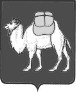 ТЕРРИТОРИАЛЬНАЯ ИЗБИРАТЕЛЬНАЯ КОМИССИЯГОРОДА КОПЕЙСКАПОВЕСТКА ЗАСЕДАНИЯ № 177Дата: 16 июля 2020 года.Место проведения: 311 кабинет.Начало заседания: 18-001. Об освобождении Габуды Игоря Фановича  от должности  председателя и обязанностей  члена  участковой избирательной комиссии избирательного участка  № 1947 (Докладчик: секретарь комиссии Бочарникова М.В.)2. Об освобождении Булдашовой Светланы  Александровны от должности  председателя и обязанностей  члена  участковой избирательной комиссии избирательного участка  № 1916(Докладчик: секретарь комиссии Бочарникова М.В.)3. Об освобождении Бойко  Марины Владимировны от должности  председателя и обязанностей  члена  участковой избирательной комиссии избирательного участка  № 1918(Докладчик: секретарь комиссии Бочарникова М.В.)4.   Об освобождении Юсуповой Ольги Сергеевны от обязанностей  члена  участковой избирательной комиссии избирательного участка  № 1948(Докладчик: секретарь комиссии Бочарникова М.В.)5.      О внесении предложений  в резерв составов  членов участковых  избирательных комиссий по упрощенной схеме(Докладчик: секретарь комиссии Бочарникова М.В.)6. Об итогах работы групп КСР (докладчик :зам.председателя Пономарева.Л.В.)7.    О регистрации уполномоченного представителя по финансовым вопросам кандидата в депутаты Собрания в депутатов Копейского городского округа  по одномандатному округу №25 Радионова  Андрея Павловича(Докладчик: секретарь комиссии Бочарникова М.В.)8.   О регистрации доверенного лица  кандидата в депутаты Собрания в депутатов Копейского городского округа по одномандатному избирательному округу №25  Радионова Андрея Павловича(Докладчик: секретарь комиссии Бочарникова М.В.)Секретарь комиссии                                            М.В.Бочарникова